УКРАЇНАЧЕРНІВЕЦЬКА ОБЛАСНА РАДА         КЗ «Інститут післядипломної педагогічної освіти Чернівецької області»вул. І. Франка, 20, м. Чернівці, 58000, тел/факс (0372) 52-73-36,  Е-mail: cv_ipo@ukr.net   Код ЄДРПОУ 02125697 19.08.  2022       № 01 -09 /344                                На № ____від __________                                                                      Керівникам органів управлінь/                                                                      відділів освітою територіальних                                                                      громад, директорам центрів                                                                      професійного розвитку                                                                       педагогічних працівників,                                                                                                директору КЗ НМЦПТОЧО,                                                                                       керівникам закладів обласного                                                                                      підпорядкуванняЩодо  проведення онлайн-семінару «Школа подружнього життя»          Відповідно до Стратегії національно-патріотичного виховання, затвердженої  Указом Президента України від 18.05.2019 № 286/2019, одним із напрямів формування патріотичних почуттів у дітей і молоді є підтримка та розвиток сімейних традицій, активне залучення сім'ї до процесу національно-патріотичного виховання.          З метою підготовки учнівської та студентської молоді до сімейного життя, усвідомлення важливості відповідального ставлення до планування сім’ї та власного репродуктивного здоров’я була розроблена освітня програма «Школа подружнього життя». Зазначена програма схвалена до використання в закладах освіти України Навчально-методичною радою з питань освіти Міністерства освіти і науки України (протокол № 2 від 25 вересня 2018 року; протокол № 3 від 18 листопада 2019 року).        Програма «Школа подружнього життя» рекомендована МОН України для використання в 9-11 класах як курс морально-етичного спрямування та включена до переліків навчальної літератури, рекомендованої Міністерством освіти і науки України для використання у закладах освіти у 2022-2023 рр. - https://bit.ly/3EispJy. Це єдиний курс підготовки молоді до подружнього життя, рекомендований МОН та Мінмолодьспорту України для впровадження.      Інститут  післядипломної педагогічної освіти Чернівецької області повідомляє, що  з метою  впровадження програми «Школа подружнього життя» в освітній процес закладів загальної середньої, професійно-технічної освіти Громадською  організацією  "Моє покоління" організовується    онлайн-семінар за програмою «Школа подружнього життя» для керівників структурних підрозділів управління освітою територіальних громад, директорів, заступників директорів з навчально-виховної роботи, педагогів–організаторів, вчителів предметів духовно-морального спрямування та інших зацікавлених вчителів, психологів ЗЗСО, а також керівників, вихователів, вчителів та психологів закладів професійно-технічної освіти регіону, який відбудеться на онлайн-платформі  ZOOM 24 серпня, о 15.00. Тривалість заходу 3 години. Участь безкоштовна.   Кожен з учасників семінару отримає сертифікат участі.         Приєднатись до заходу буде можна за посиланням:https://us02web.zoom.us/j/89077700814?pwd=eDdVZ1ZIT3hwcHl1dXJ6WmlmeENjQT09        Ідентифікатор конференції: 89077700814        Код доступу: 749633Просимо довести зазначену інформацію до відома   керівників,  педагогічних працівників закладів освіти, що забезпечують здобуття  загальної середньої  освіти та посприяти можливості зацікавленим в навчанні освітянам регіону відвідати навчання на тренінгу.        В. о. директора   ІППОЧО                               Наталія  КУРИШ                Пономаренко О. М.,         0506888589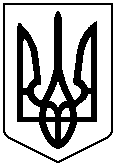 